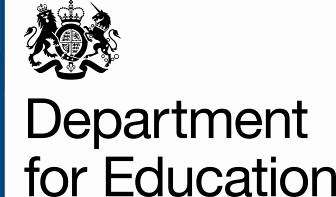 Information provided in response to this consultation, including personal information, may be subject to publication or disclosure in accordance with the access to information regimes, primarily the Freedom of Information Act 2000 and the Data Protection Act 1998.If you want all, or any part, of your response to be treated as confidential, please explain why you consider it to be confidential.If a request for disclosure of the information you have provided is received, your explanation about why you consider it to be confidential will be taken into account, but no assurance can be given that confidentiality can be maintained. An automatic confidentiality disclaimer generated by your IT system will not, of itself, be regarded as binding on the Department.The Department will process your personal data (name and address and any other identifying material) in accordance with the Data Protection Act 1998, and in the majority of circumstances, this will mean that your personal data will not be disclosed to third parties.If your enquiry is related to the DfE e-consultation website or the consultation process in general, you can contact the Public Communications Unit by e-mail: consultation.unit@education.gsi.gov.uk or by telephone: 0370 000 2288 or via the Department's 'Contact Us' page.Please tick one category that best describes you as a respondentAre you answering this consultation in response to particular subjects? Please tick all those that apply.1 Do you have any comments on the proposed aims for the National Curriculum as a whole as set out in the framework document?2 Do you agree that instead of detailed subject-level aims we should free teachers to shape their own curriculum aims based on the content in the programmes of study?3 Do you have any comments on the content set out in the draft programmes of study? 4 Does the content set out in the draft programmes of study represent a sufficiently ambitious level of challenge for pupils at each key stage? 5 Do you have any comments on the proposed wording of the attainment targets?6 Do you agree that the draft programmes of study provide for effective progression between the key stages?7 Do you agree that we should change the subject information and communication technology to computing, to reflect the content of the new programmes of study?8 Does the new National Curriculum embody an expectation of higher standards for all children?9 What impact - either positive or negative - will our proposals have on the 'protected characteristic' groups?10 To what extent will the new National Curriculum make clear to parents what their children should be learning at each stage of their education? 11 What key factors will affect schools’ ability to implement the new National Curriculum successfully from September 2014?12 Who is best placed to support schools and/or develop resources that schools will need to teach the new National Curriculum?13 Do you agree that we should amend the legislation to disapply the National Curriculum programmes of study, attainment targets and statutory assessment arrangements, as set out in section 12 of the consultation document?14 Do you have any other comments you would like to make about the proposals in this consultation?15 Please let us have your views on responding to this consultation (e.g. the number and type of questions, whether it was easy to find, understand, complete etc.)Thank you for taking the time to let us have your views. We do not intend to acknowledge individual responses unless you place an 'X' in the box below.Please acknowledge this reply 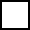 Here at the Department for Education we carry out our research on many different topics and consultations. As your views are valuable to us, would it be alright if we were to contact you again from time to time either for research or to send through consultation documents?All DfE public consultations are required to meet the Cabinet Office Principles on ConsultationThe key Consultation Principles are:departments will follow a range of timescales rather than defaulting to a 12-week period, particularly where extensive engagement has occurred beforedepartments will need to give more thought to how they engage with and consult with those who are affectedconsultation should be ‘digital by default', but other forms should be used where these are needed to reach the groups affected by a policy; andthe principles of the Compact between government and the voluntary and community sector will continue to be respected. Responses should be completed on-line or emailed to the relevant consultation email box. However, if you have any comments on how DfE consultations are conducted, please contact Carole Edge, DfE Consultation Coordinator, tel: 0370 000 2288 / email: carole.edge@education.gsi.gov.ukThank you for taking time to respond to this consultation.Completed questionnaires and other responses should be sent to the address shown below by 16 April 2013Send by post to: Consultation Unit, Area 1c, Castle View House, East Lane, Runcorn, Cheshire, WA7 2GJ.Send by e-mail to: NationalCurriculum.CONSULTATION@education.gsi.gov.ukConsultation Response FormConsultation closing date: 16 April 2013
Your comments must reach us by that date.Reform of the National Curriculum in England: Consultation Response FormPlease tick if you want us to keep your response confidential.Reason for confidentiality:Reason for confidentiality:Name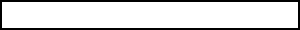 Organisation (if applicable)Address: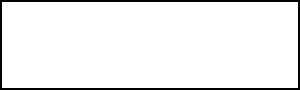 Primary SchoolSecondary SchoolSpecial SchoolOrganisation representing school teachersSubject AssociationParentYoung PersonHigher EducationFurther EducationAcademyEmployer/Business SectorLocal AuthorityTeacherOtherEnglishmathematicsscienceart & designcitizenshipcomputingdesign & technologygeographyhistorylanguagesmusicphysical educationNot applicableAgreeDisagreeNot sureSufficiently ambitiousNot sufficiently ambitiousNot sureAgreeDisagreeNot sureAgreeDisagreeNot sureYesNoNot sureAgreeDisagreeNot sureE-mail address for acknowledgement:YesNo